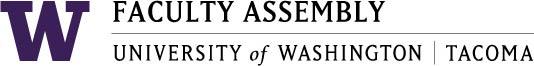 AgendaFaculty Assembly Spring MeetingFriday, May 25, 2018 1:00-3:00pm   Carwein Auditorium1:00 - 1:10pm   Address from EVCAA, Jill Purdy1:10-2:00pm     ACADEMIC PLAN PRESENTATION2:00-3:00pm     Results from Student Panels AdjournSAVE THE DATE:9/24/18		Faculty Assembly Fall Retreat 		10:00-12:30pm		Location TBD